   台北市不動產仲介經紀商業同業公會 函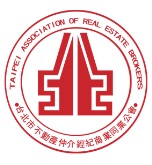                                                 公會地址：110台北市信義區基隆路1段111號8F-1                                                公會網址：http://www.taipeihouse.org.tw/                                                電子郵址：taipei.house@msa.hinet.net                                                聯絡電話：2766-0022傳真：2760-2255         受文者：各會員公司 發文日期：中華民國107年12月12日發文字號：北市房仲雄字第107178號速別：普通件密等及解密條件或保密期限：附件： 主旨：全聯會來函有關內政部訂於12月17日舉辦「107年度防制洗錢及打擊資恐宣導說明會」，轉發會員公司，請 查照。說明：依據中華民國不動產仲介經紀商業同業公會全國聯合會107年12月10日房仲全聯雄字第107147函辦理。全聯會函文詳如附件。正本：各會員公司副本：   中華民國不動產仲介經紀商業同業公會全國聯合會  函                                            會  址：100台北市北平東路20號7樓     信  箱：andy.liou@taiwanhouse.org.tw      承辦人：劉源隆     電  話：02-23582535       傳  真：02-23582536受文者：各會員公會 速    別：普通件 發文日期：中華民國107年12月10日發文字號：房仲全聯雄字第107147號附    件： 主  旨：內政部訂於107年12月17日、19日及24日舉辦「107年度防制洗錢及打擊資恐宣導說明會」，請查照並轉知所屬會員踴躍參加。說  明：依據內政部107年12月11日內授中辦地字第17013070702號函辦理。為因應「地政士及不動產經紀業防制洗錢辦法」已於107年11月9日修正全文，更名為「地政士及不動產經紀業防制洗錢及打擊資恐辦法」，本部訂於107年12月17日、19日及24日，分別於臺北、臺中及高雄舉辦3場宣導說明會。茲檢附該宣導說明會各場次時間及地點一覽表及程序表各1份，請轉知所屬會員選擇適當場次參加。參加人員並請於12月10日以前至內政部地政司教育訓練資源網完成報名手續（網址https://www.land.moi.gov.tw/edu/；課程編號2018060）。報名審核通過後，系統將以電子郵件通知，屆時請依所報場次前往參加。場次時間地點如下：第1場(北部)：107年12月17日(星期一)下午2時臺北市地政講堂              （台北市文山區萬隆街47之12號）。第2場(中部)：107年12月19日(星期三)下午2時	臺中市中山              地政大樓4樓視聽室（臺中市西區三民路1段158號）。第3場(南部)：107年12月24日(星期一)下午2時	鳯山地政事務             所多功能會議室（高雄市鳳山區中山西路154之6號4             樓）。正   本：各會員公會副   本：  